ACORDS  DEL  CONSELL ESCOLARSessió número: 10Data:7 d’octubre  de 2019Resum dels acords del desenvolupament de la sessió:S'aprova per unanimitat l'acta de la sessió anterior.S’acorda adjuntar les comissions per poder agilitzar feina i informacions,  la comissió d’exterior- infraestructures i comitè ambiental aniran juntes .S’aprova continuar amb el google Drive intern d’escola només per les  famílies. Els articles que s’hagin de publicar en les xarxes socials no sortiran cares directes, només l’activitat i els infants d’esquena en tot cas.  Els vídeos que es presentin als concursos i premis educatius tenen tots els infants els drets d’imatge autoritzats.S’acorda que l’Ajuntament de Mont-ral assumirà el cost de les safates inox del menjador escolar.S’aprova que l’Ajuntament de Mont-ral es farà càrrec del cost de l’auxiliar de menjador/neteja fins a finals de trimestre.S’aprova de nou que l’Ajuntament de Mont-ral  es farà càrrec del cost del transport de la sortides de ZER.S’acorda demanar de nou una altra reunió aquest curs amb el Director Territorial del Departament d’Educació per poder saber com està la demanda iniciada de la jornada intensiva i la calefacció de pèlec.Mont-ral , 7 d’octubre  de 2019.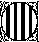 Generalitat de CatalunyaDepartament d'Educació43012903 ESCOLA EL BOSC DE MONT-RALZER El Francolí